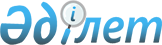 О внесении изменения и дополнения в совместное постановление акимата Актюбинской области от 12 октября 2011 года № 328 и решение маслихата Актюбинской области от 12 октября 2011 года № 415 "Об установлении базовых ставок платы за земельные участки при их предоставлении в частную собственность по Актюбинской области"Решение маслихата Актюбинской области от 9 декабря 2021 года № 87 и постановление акимата Актюбинской области от 9 декабря 2021 года № 400. Зарегистрировано в Министерстве юстиции Республики Казахстан 11 января 2022 года № 26439
      ПОСТАНОВЛЯЕТ и РЕШИЛ:
      1. Внести в совместное постановление акимата Актюбинской области от 12 октября 2011 года № 328 и решение маслихата Актюбинской области от 12 октября 2011 года № 415 "Об установлении базовых ставок платы за земельные участки при их предоставлении в частную собственность по Актюбинской области" (зарегистрированное в Реестре государственной регистрации нормативных правовых актов за № 3378) следующие изменение и дополнение:
      в приложении к совместному постановлению акимата и решению маслихата:
      по Байганинскому району:
      Карауылкелдинский сельский округ дополнить строкой 86-1 следующего содержания:
      "
      " ;
      по Темирскому району – строку 288 "Кенжалы станция" исключить.
      2. Государственному учреждению "Аппарат Актюбинского областного маслихата" в установленном законодательством Республики Казахстан порядке обеспечить:
      1) государственную регистрацию настоящего совместного постановления акимата и решения маслихата в Министерстве юстиции Республики Казахстан;
      2) размещение настоящего совместного постановления акимата и решения маслихата на интернет-ресурсе Актюбинского областного маслихата после его официального опубликования.
      3. Контроль за исполнением настоящего совместного постановления акимата и решения маслихата возложить на курирующего заместителя акима Актюбинской области.
      4. Настоящее совместное постановление акимата и решение маслихата вводится в действие по истечении десяти календарных дней после дня его первого официального опубликования.
					© 2012. РГП на ПХВ «Институт законодательства и правовой информации Республики Казахстан» Министерства юстиции Республики Казахстан
				
86-1
село Кенжалы 
75
      Аким Актюбинской области 

О. Уразалин

      Секретарь областного маслихата 

А. Нугманов
